Сумська міська радаVIІ СКЛИКАННЯ LV СЕСІЯРІШЕННЯвід 27 березня 2019 року № 4860-МРм. СумиРозглянувши звернення юридичної особи, надані документи, відповідно до протоколу засідання постійної комісії з питань архітектури, містобудування, регулювання земельних відносин, природокористування та екології Сумської міської ради від 07.02.2019 № 142, статей 12, 92 Земельного кодексу України, пункту «в» статті 55 Закону України «Про землеустрій», частини 6 розділу II «Прикінцеві та перехідні положення» Закону України «Про внесення змін до деяких законодавчих актів України щодо розмежування земель державної та комунальної власності», керуючись пунктом 34 частини першої статті 26 Закону України «Про місцеве самоврядування в Україні», Сумська міська рада  ВИРІШИЛА:Надати автогаражному кооперативу «Компресор» дозвіл на розроблення технічної документації із землеустрою щодо встановлення меж земельної ділянки в натурі (на місцевості) за адресою: м. Суми, вул. Космічна, площею 1,4513 га, що перебуває в користуванні для гаражного будівництва на підставі державного акту на право постійного користування землею від 28.03.2001 серія СМ № 00093 зареєстрованого в Книзі записів державних актів на право постійного користування землею за № 240.Сумський міський голова                                                                    О.М. ЛисенкоВиконавець: Клименко Ю.М.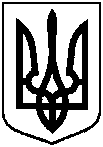 Про надання автогаражному кооперативу «Компресор» дозволу на розроблення технічної документації із землеустрою щодо встановлення меж земельної ділянки в натурі                    (на місцевості) за адресою: м. Суми,                                  вул. Космічна